О мерах по обеспечению безопасностилюдей на водных объектах в осенне-зимний период 2023-2024 годов В соответствии с Федеральным законом от 6 октября 2003 года №131-ФЗ «Об общих принципах организации местного самоуправления в Российской Федерации» и в целях обеспечения безопасности людей и предотвращения несчастных случаев на водных объектах, Администрация Тутаевского муниципального района ПОСТАНОВЛЯЕТ:1.Рекомендовать Главам сельских поселений, входящих в состав Тутаевского муниципального района разработать и утвердить:1.1. Нормативные акты об обеспечении безопасности людей на водных объектах, охране их жизни и здоровья в границах территорий поселений в осенне-зимний период 2023-2024 годов;1.2. Планы мероприятий по обеспечению безопасности людей в осенне-зимний период на водных объектах, расположенных на территориях поселений.2. Назначить ответственным за безопасность на водных объектах Тутаевского муниципального района в осенне-зимний период 2023-2024 года директора муниципального учреждения «Единая дежурно-диспетчерская служба Тутаевского муниципального района» А.А. Изюмова.3.  Утвердить потенциально опасные участки водоемов:-Прибрежная зона от ул. Донская до ул. Комсомольская (правый берег)-Прибрежная зона от ул. 1-я Овражная до ул. 2-я Овражная (левый берег).4.	Отделу по военно-мобилизационной работе, гражданской обороне и чрезвычайным ситуациям Администрации Тутаевского муниципального района (В.В. Онучин):24.1. Обеспечить готовность сил и средств к проведению работ по поиску и спасению людей на водных объектах;4.2. Организовать информирование населения о правилах поведения на водных объектах, соблюдения мер безопасности людей на водоемах;4.3.	В срок до 20 октября 2023 года подготовить и представить на утверждение план мероприятий по обеспечению безопасности людей в осенне-зимний период на водных объектах, расположенных на территории района;4.4. Организовать учет мест массового выхода людей на лед водоемов района;4.5. Приостановить либо ограничить водопользование в случае возникновения угрозы причинения вреда жизни или здоровью человека;4.6. Организовать сбор данных о проведении мероприятий и представить в установленные сроки в Министерство региональной безопасности Ярославской области и Главное управление МЧС России по Ярославской области;4.7. Определить порядок взаимодействия с профессиональными поисково-спасательными формированиями, подразделениями Государственной инспекции по маломерным судам МЧС России по Ярославской области, осуществляющими функции по обеспечению безопасности людей на водных объектах.5. Муниципальному учреждению «Единая дежурно-диспетчерская служба Тутаевского муниципального района» (А.А.Изюмов):5.1. Назначить должностных лиц, ответственных за обеспечение безопасности людей и осуществление контроля мест массового отдыха населения;5.2. До наступления устойчивой морозной погоды, но не позднее 20.11.2023 года совместно с МБУ «Управление комплексного содержания территории ТМР» потенциально опасные участки водоемов обозначить соответствующими предупреждающими (запрещающими) знаками «Выход на лёд запрещён», «Выезд на лед запрещен»;5.3.  Обеспечить безопасную эксплуатацию пешей ледовой переправы на реке Волга в соответствии с требованиями Правил охраны жизни людей на водных объектах Ярославской области, утвержденных постановлением Администрации Ярославской области от 22.05.2007 №164 «Об утверждении правил охраны жизни людей на водных объектах Ярославской области и Правил пользования водными объектами для плавания маломерных судах в Ярославской области»;5.4. Организовать выполнение мероприятий по обеспечению безопасности рыбаков-любителей в традиционных местах подлёдного лова рыбы на территории Тутаевского муниципального района.6. В срок до 20 ноября 2023 года Главам сельских поселений, входящих                  в состав Тутаевского муниципального района и директору муниципального учреждения «Единая дежурно-диспетчерская служба Тутаевского муниципального района» проинформировать отдел по военно-мобилизационной работе, гражданской обороне и чрезвычайным ситуациям Администрации Тутаевского муниципального района об исполнении указанных мероприятий на водных объектах района. 7.  Контроль за исполнением настоящего постановления оставляю за собой.8. Настоящее постановление опубликовать в Тутаевской массовой муниципальной газете «Берега», на сайте Администрации Тутаевского муниципального района.8.   Постановление вступает в силу со дня его подписания.Глава Тутаевского муниципального района			                                  О.В. НизоваЛИСТ СОГЛАСОВАНИЯ к постановлению (распоряжению)Электронная копия сдана                                             _____________«____» _________ 2023 года20-035Специальные отметки (НПА/ПА) _______________Рассылка:Администрация ТМР – 1 экз.Отдел по ВМР, ГО и ЧС - 1 экз.МУ «ЕДДС ТМР» - 1 экз.Администрации поселений – 4 экз.МБУ «Управление комплексного содержания территории ТМР» - 1 экз.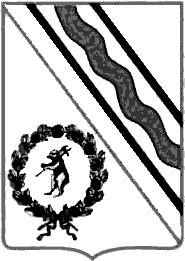 Администрация  Тутаевского  муниципального  районаПОСТАНОВЛЕНИЕ   от   06.10.2023 №   717-п    г. ТутаевДолжность, Ф.И.О.,исполнителя и согласующих лицДата и время получения документаДата и время согласования (отказа в согласовании)Личная подпись, расшифровка (с пометкой «Согласовано», «Отказ в согласовании»)ЗамечанияНачальникотдела по ВМР, ГО и ЧСАдминистрации ТМРВ.В. Онучин Директор МУ «ЕДДС ТМР»А.А. ИзюмовНачальник юридического                     отделаАдминистративно-правового управленияАдминистрации ТМР В.В. Коннов Советник Администрации Тутаевского муниципального районаМ.К. Новикова